certificate of participation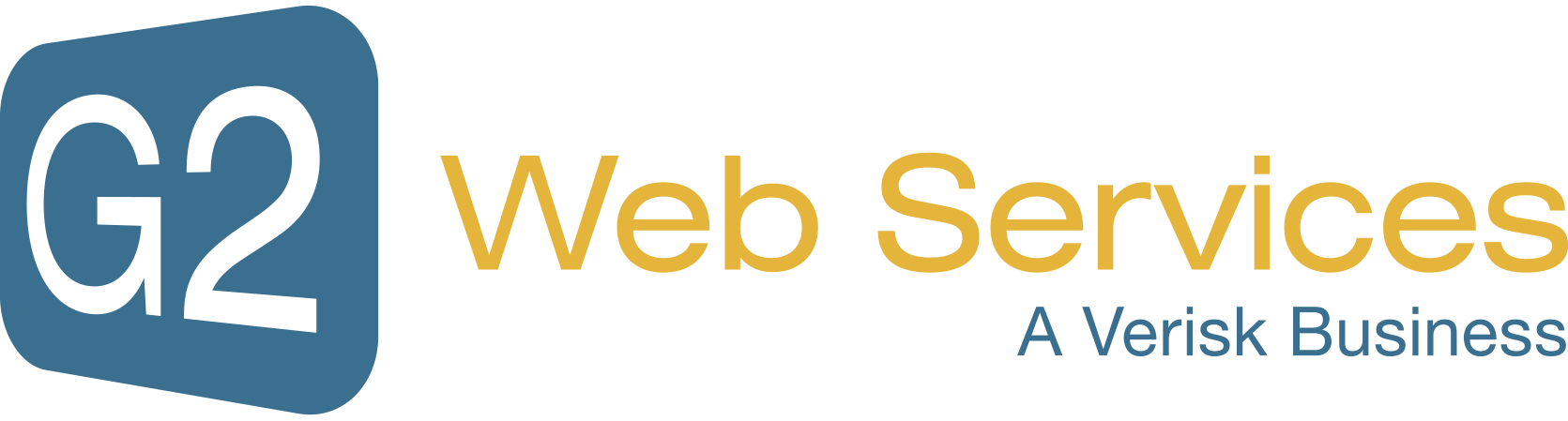 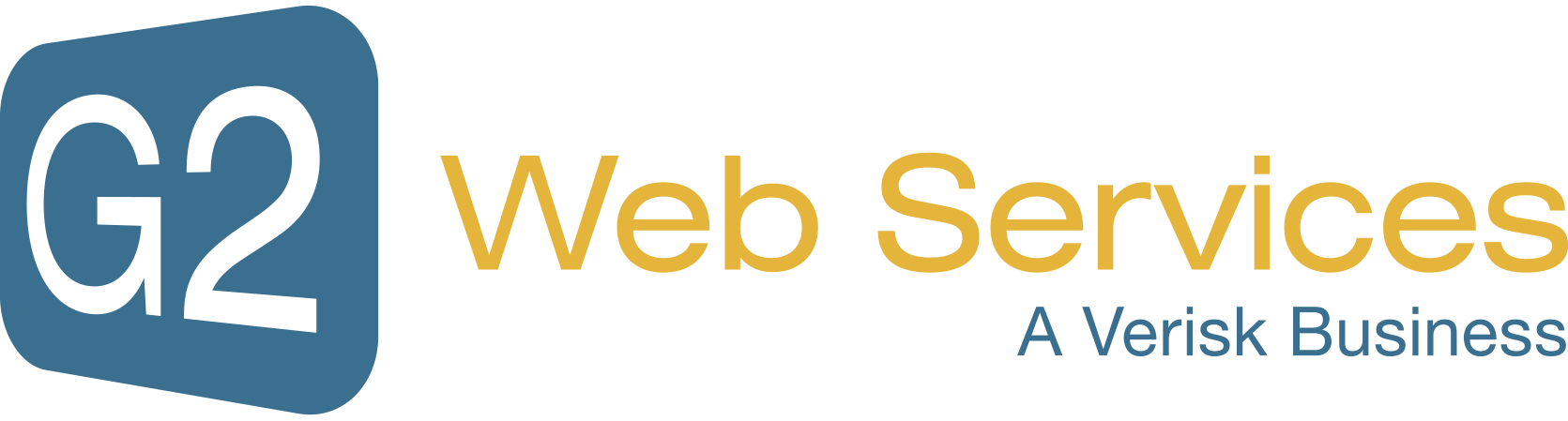 «Name»For attending this 1-hour course onAlternative Payment Methods: 
The Good, The Bad and The Ugly